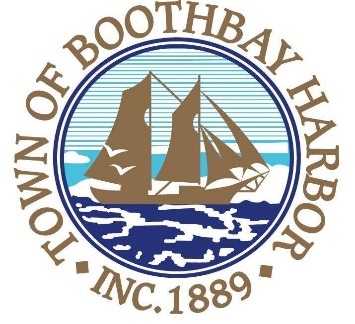 TOWN OF BOOTHBAY HARBORSELECTMEN’S MEETING AGENDAMonday, September 9, 2019Boothbay Harbor Town Office, 11 Howard Street	  				        7:00 p.m. CALL TO ORDER:Pledge of AllegianceIntroduction of Acting Town Manager & Board of SelectmenActing Town Manager Announcement(s) Town Department Reports Selectmen ReportsFinancials Minutes Approval – August 26, 2019Licenses Victualer(s), Slice O’Country, 23 Highland Park Road, Class A, newNew BusinessWilliam H. Brewer, CPA (Fred Brewer)-Annual Audit Presentation FY 2019Old Business The Museum in the StreetsPublic ForumWarrantsExecutive Session Motion to AdjournIn addition to written minutes, Selectmen’s meetings are recorded on video by BRCTVand audio recordings are available to be listened to at the Boothbay Harbor Town Office